COM WORKSHEETPlease submit the COM form below that is also downloadable from our website in the Customer Service section or can be found using the link woodbridgefurniture.com/forms. Please specify application instructions (i.e. – center the stripe, up the bolt, etc.).  If your fabric is a floral or geometric, please provide the direction and centering instructions.  If your fabric is not railroaded, seaming will be required on wide benches.  We will position these seams at our discretion unless you provide alternate instructions.Account NameContact PersonOrder NumberItem NumberP.O. NumberFabric SupplierFabric Name/NumberYardage Sent   Up The Bolt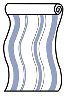 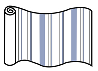                           RailroadFabric Application Instructions